Тесты по ПДД (начальная школа 3-4 кл.)1.Инструкция: определите, какое утверждение верно.1.  Пешеход  при  переходе  проезжей  части  дороги  должен  посмотреть  налево,  затем направо и, убедившись в безопасности, пересечь проезжую часть. 2.  Пешеход  при  переходе  проезжей  части  дороги  должен  посмотреть  налево,  потом направо и опять налево, убедившись в безопасности, пересечь проезжую часть, контролируя ситуацию.2. Инструкция: выберите правильный ответ.Пешеходы,  находящиеся  вне  населенных  пунктов,  должны  иметь  при  себе  __________и обеспечивать  видимость этих предметов водителям транспортных средств.1. Фонарь2. Световозвращающие элементы.3. Средства пассивной защиты.4. Телефон с фонариком3.Инструкция:  подберите  к  каждому  изображению  дорожного  знака его правильное название. В  левом  столбце  изображены  дорожные  знаки,  а  в  правом  написаны их названия, соедините их стрелочками.4. Инструкция: самостоятельно дополните определение, используя предложенные варианты.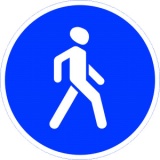 __________  дорожка  –  обустроенная  или  приспособленная  для  движения  ______полоса ______ либо поверхность искусственного сооружения, обозначенная знаком .1. Пешеходная, пешеходов, земли.2. Велосипедная, велосипедистов, тротуара.3. Автомобильная, водителей, дороги.5. Инструкция:  посмотрите  на  картинку,  проанализируйте  ситуацию  и определите, как должен поступить пешеход. Выберите правильный ответ.На перекрестке сломался  светофор и  на  помощь   пришёл  регулировщик. Выбери  правильный  вариант  перехода  проезжей  части  дороги  при  таком  сигнале регулировщика. 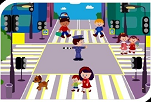 1 Переходить  проезжую  часть  дороги  можно  только  с  левой  и  правой  стороны от регулировщика вдоль вытянутых рук.2.  Перейти  проезжую  часть  дороги  с  любой  стороны,  если  транспортные  средства остановились, так как пешеходы находятся в зоне пешеходного перехода.6. Инструкция:  проанализируйте  ситуацию,  изображенную  на  картинке, выберите правильный вариант ответа.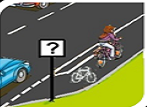 Какой дорожный знак должен быть уставлен в данном месте. 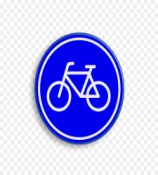 1.  2. 3.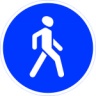 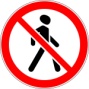 7. Инструкция: выберите правильный ответ.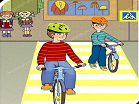 Миша  и  Петя  катались  на  велосипедах  во  дворе  дома,    позже  решили  поехать кататься в парк. Для этого ребятам нужно было пересечь проезжую  часть  дороги  по  пешеходному  переходу.  Определите,  кто  из  мальчиков нарушает  правила  дорожного  движения,  если  Миша  в  зелёном  велошлеме,  а  Петя  -  в оранжевом.1. Петя (в оранжевом велошлеме). 2. Миша (в зеленом велошлеме).3.  Миша  и  Петя  соблюдают  правила,  так  как  пересекают  проезжую  часть  дороги по пешеходному переходу.8.  Инструкция: определить какое утверждение верно.1.  В  соответствии  с  правилами  дорожного  движения  люди,  передвигающиеся  на роликах и самокатах, приравниваются к пешеходам.2. В соответствии с правилами дорожного движения люди, передвигающиеся на  роликах и самокатах, приравниваются к водителям транспортных средств. 9. Инструкция:  посмотрите  на  картинку, выберите правильный ответ.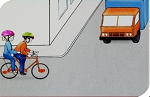 Максим  предложил  Кате  покататься  на  велосипеде.  Максиму  уже  16  лет,  а  Кате  - 10 лет,  определите,  может  ли  Максим перевозить пассажира на своём велосипеде в данной ситуации?1.Максим  может  перевозить  пассажира  на  своём  велосипеде,  при  наличии  стажа вождения не менее 2 лет.2. Максим может перевозить пассажира на своём велосипеде, если будет ехать по правому краю проезжей части.3. Максиму запрещено перевозить пассажира на своём велосипеде.10. Инструкция: самостоятельно дополните определение, используя предложенные варианты.В  легковом  автомобиле  перевозка  детей  до  ___    лет  возможна с использованием _________________.1. Десяти, детского удерживающего устройства.2. Штатных ремней безопасности.3. Двенадцати, детского удерживающего устройства или ремней безопасности..1.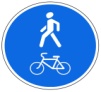 А. Дети2.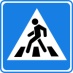 Б.Пешеходная дорожка3.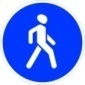 В. Пешеходная и велосипедная дорожка с совмещенным движением4.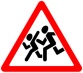 Г. Пешеходный переход 